ВСЕРОССИЙСКАЯ ОЛИМПИАДА ШКОЛЬНИКОВ ПО ТЕХНОЛОГИИ(ШКОЛЬНЫЙ ЭТАП / ТЕОРЕТИЧЕСКИЙ ТУР)профиль «ТЕХНИКА, ТЕХНОЛОГИИ И ТЕХНИЧЕСКОЕ ТВОРЧЕСТВО»возрастная группа (6 КЛАСС)2023- 2024 учебный годФ.И.О. участника______________________________________________ класс_______Уважаемый участник!Теоретический тур состоит из 15 заданий, в которых предложены теоретические вопросы и творческое задание. Каждый правильный ответ в заданиях  с 1 по 14 оценивается в 1 балл.          Задание №15 - оценивается до 6 баллов.    Всего за теоретический тур максимальное количество баллов, которое может набрать участник, составляет 20 баллов.  Время на выполнение заданий – 60 минут.Общая часть (1 балл) Дополните структуру растениеводства.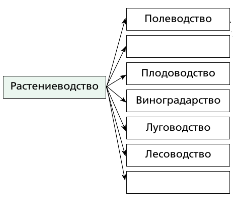 Ответ:_______________________________________________________________________2. (1 балл)  Выберите правильный ответ. Дизайнер это:   а)специалист, который создает облик различных объектов;  б) специалист по проектированию и строительству зданий;  в) специалист в сфере создания стиля и образа человека.Ответ:________________________________________________________________________3.  (1 балл)  Напишите три названия профессий, относящихся к системе «человек – техника».Ответ: _____________________________________________________________________________________________________________________________________________________4. (1 балл) Деталь – это …а) изделие, изготовленное из материала одной марки без применения сборочных операций; б) изделие, изготовленное из двух элементов;в) изделие, изготовленное из трех или более элементов.Ответ:________________________________________________________________________ 5.  (1 балл) Расположите электролампы в порядке убывания потребляемой ими электроэнергии при одинаковой мощности. а) светодиодная лампа;б) люминесцентная лампа ;в) лампа накаливания. Ответ:_____________________________________________________________________Специальная часть6. (1 балл) Верны ли следующие утверждения?7. (1 балл) Если толщина заготовки не превышает ___ мм, то металл разрубают с одной стороны, а с другой стороны подкладывают пластину из мягкой стали, чтобы не затупить зубило о плиту. При большей толщине: А) 1 мм; Б) 2 мм;В) 3 мм.Ответ: __________________.8. Как называется приспособление, показанное на рисунке, применяемое для точного пиления заготовки поперёк волокон?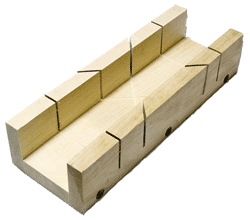            А) столярная ножовка				Б) столярный верстак           В) стусло						Г) зажимОтвет: __________________.9. (1 балл) Вставьте пропущенные значения.Бархатные напильники имеют насечку _________ зубьев на 10 мм длины. Они снимают слой металла толщиной 0,005...0,01 мм.Ответ: __________________.10. (1 балл) На рисунке изображены соединения брусков. Подпишите названия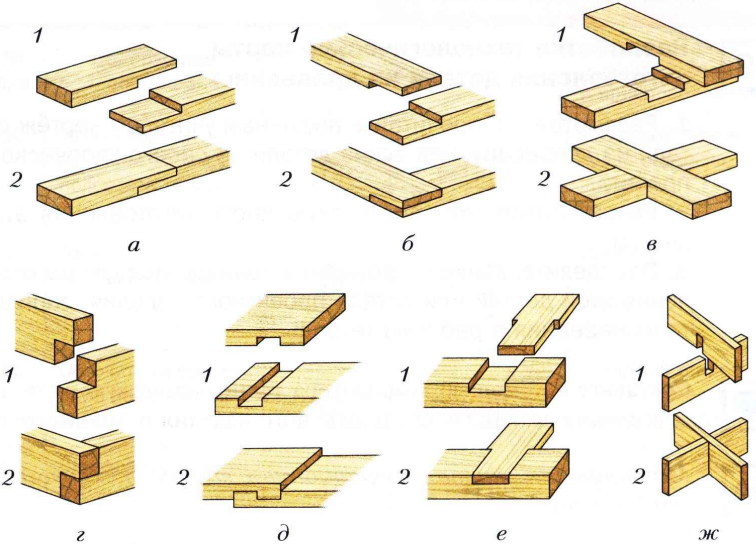 Примечание: 1 - детали подготовлены к соединению; 2 - детали соединены между собойОтвет:  А - ______________________;	Б - ______________________;	В - ____________________;Г - ______________________;	Д - ______________________;	Е - ____________________;Ж - _____________________.11. (1 балл) На рисунке зубило для рубки металла. Подпишите названия частей зубила. 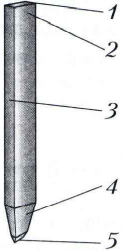 Ответ:  1 - ______________________;	2 - ______________________;	3 - _____________________;4 - ______________________;	5 - ______________________.12. (1 балл) Напишите названия соединений шестерни с валом, изображенных на рисунке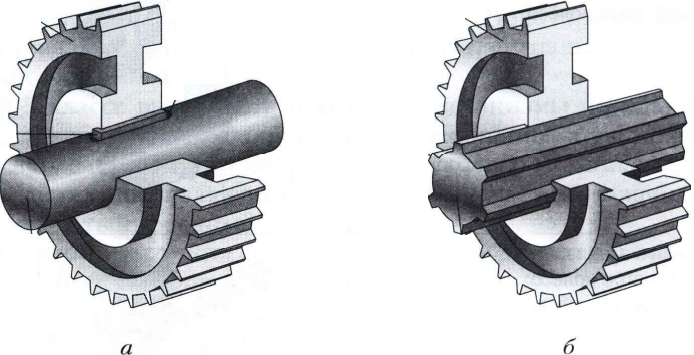 Ответ: А - ______________________; Б - ______________________.13. (1 балл) Шлямбур - это ....____________________________________________________________________________________________________________________________________________________________________14. (1 балл) Задание по теме «Виды резьбы по дереву и технология их выполнения». Установите правильную последовательность выполнения ажурной резьбы.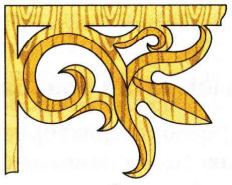 А) отделка формы и зачисткаБ) выпиливание внутренних контуровВ) нанесение рисунка на заготовку с помощью шаблонаГ) выпиливание внешнего контураД) сверление отверстийОтвет: ___, ___, ___, ___, ___.15. Творческое задание.   Опишите процесс изготовления подставки для карандашей в следующей последовательности:разработайте конструкцию изделия;выберите материал и поясните свой выбор;нарисуйте эскиз с выбранными вами формой и размерами;опишите в технологической карте этапы изготовления изделия и необходимые во время работы оборудование, инструменты, приспособления;предложите варианты декоративной отделки готового изделияДоп. лист для выполнения творческого заданияУтверждение по заготовке древесиныДаНет1. Харвестер - лесозаготовительный комбайн2. Форвардер - транспортирующая машина3. Вальщик леса - оператор лесозаготовительного комбайна